Dobrna, 1. 2. 2022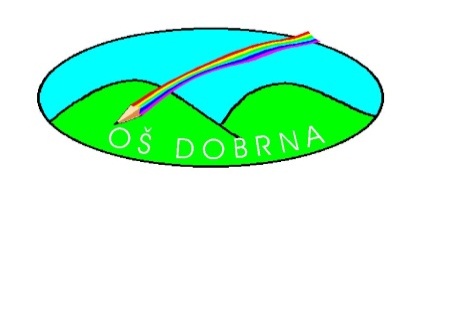 Štev.: 6020-1/2022-1   VPIS OTROK V VRTEC DOBRNAV VRTEC DOBRNA bomo za  šolsko leto 2022/23 vpisovali otroke, ki bodo 1. 9. 2022 dopolnili najmanj 11 mesecev. Vpis NOVINČKOV, ki se prvič vpisujejo v Vrtec Dobrna, bo potekal na OSNOVNI ŠOLI DOBRNA, v pisarni šolske svetovalke, in sicer:7. 3. 2022 (ponedeljek),  od  8.30 do 10.30;      8. 3. 2022 (torek), od 8.30 do 11.30 ter	  od 13.00 do 14.30;9. 3. 2022 (sreda),	od 8.30 do 11.00;10. 3. 2022 (četrtek), od 14.30 do 18.30;11. 3. 2022 (petek), od 10.00 do 12.30.Za vpis potrebujete osebne podatke: EMŠO otroka in staršev ter davčno številko staršev oz. zakonitih zastopnikov/skrbnikov. Vpisnine ni. Starši otrok, ki že letos obiskujejo Vrtec Dobrna, bodo vlogo za sprejem dobili pri vzgojiteljici svojega otroka v vrtcu. Njej bodo tudi oddali izpolnjeno vlogo.   Šolska svetovalka JVIZ OŠ Dobrna                            Ravnatelj    mag. Alenka Žnidarič Pešak, prof. ped.	                 JVIZ OŠ Dobrna                                                           									        Marko Šteger, prof.